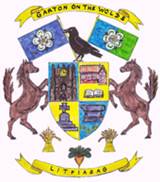 Garton on the Wolds Parish Councilgartonparishcouncil.eastriding.gov.ukDocument Reference 10/2021-2219th January 2022Garton on the Wolds Parish Council – Minutes of the meeting held on 13th January 2022 at 19:15 in the school, Station Road, Garton on the Wolds. Meeting closed at 21:00Signature of Chairman:Dated: 	PresentPresentCouncillor Daniel WilsonCouncillor Daniel WilsonDWChairmanChairmanCouncillor Alison BottenCouncillor Alison BottenABCouncillorCouncillorCouncillor Ian BellCouncillor Ian BellIBCouncillorCouncillorCouncillor Steve PoesslCouncillor Steve PoesslSPCouncillorCouncillorOfficersOfficersCatherine SimpsonCatherine SimpsonCSClerkClerkOthersOthersAction21/22-160WELCOMEWELCOMEWELCOMEThe Chairman welcomed everyone to the meeting.The Chairman welcomed everyone to the meeting.The Chairman welcomed everyone to the meeting.21/22-161PUBLIC OPEN FORUMPUBLIC OPEN FORUMPUBLIC OPEN FORUMNo members of the public were present.No members of the public were present.No members of the public were present.21/22-162APOLOGIESAPOLOGIESAPOLOGIESApologies were received from Cllr. Watson and the reason approved.Apologies were received from Cllr. Watson and the reason approved.Apologies were received from Cllr. Watson and the reason approved.21/22-163DECLARATIONS OF INTERESTDECLARATIONS OF INTERESTDECLARATIONS OF INTERESTCllr. Botten declared an interest in the item for Green Lanes in view of her being on the Local Access Forum.  She also declared that she owns a tourism business in the village.Cllr. Botten declared an interest in the item for Green Lanes in view of her being on the Local Access Forum.  She also declared that she owns a tourism business in the village.Cllr. Botten declared an interest in the item for Green Lanes in view of her being on the Local Access Forum.  She also declared that she owns a tourism business in the village.21/22-164APPROVAL OF THE MINUTESAPPROVAL OF THE MINUTESAPPROVAL OF THE MINUTESRESOLVED: that the minutes of the following meeting be adopted as a true record:Ordinary meeting 2nd December 2021 (SP/IB)RESOLVED: that the minutes of the following meeting be adopted as a true record:Ordinary meeting 2nd December 2021 (SP/IB)RESOLVED: that the minutes of the following meeting be adopted as a true record:Ordinary meeting 2nd December 2021 (SP/IB)21/22-165CO-OPTIONCO-OPTIONCO-OPTIONThere has still not been any interest shown.There has still not been any interest shown.There has still not been any interest shown.21/22-166FINANCEThe following payments were approved (AB/SP):EON £7.81 – unmetered electricityBHIB £401.76 – insuranceInformation Commissioner £35.00 – annual subscriptionMcAfee £59.99 – anti-virus softwareThe accounts for December were approved and the bank reconciliation signed by Cllr. Wilson.Cllr. Botten queried that the £22.00 in respect of the second poppy wreath was not shown in the figures.  The Clerk advised that this had been that day and will therefore be included on the next report.21/22-167VILLAGE MAINTENANCEBench refurbishment – in the absence of Cllr. Watson an updated was not available.Cllr. Botten mentioned that there were now 3 boxes of books in the bus shelter and suggested that it might be a good idea to purchase some plastic storage boxes to put these in.  Cllr. Bell suggested that shelving would be a good idea.  These ideas will be included on the next agenda.Cllr. Wilson advised that the lines at the top of Station Road have now been repainted.  The give way lines near Craike Road have faded and he will provide a photo to the Clerk so that she may take this up with ERYC.21/22-168HIGHWAYSGreen LaneCllr. Botten has written and circulated a report on Green Lane and it was proposed and carried that this be sent to ERYC, Ward Councillors and Driffield Town Council (IB/SP).It was suggested that an item be placed on the next agenda to discuss the process of turning the lane into a bridleway.Cllr. Botten has been advised by residents that 4x4 vehicles have been using the lane at 2am and she suggested that other parish councils may wish to join forces on this issue.Station RoadA response has been received from ERYC who have undertaken a site visit.  They are satisfied that there is sufficient signage in place to warn people of the bend in the road.  However, in view of the concerns of the Parish  Council and the recent accident(s) they have passed information on to their road safety team.It would appear that the accidents occurring are related to the weather conditions at the time.Cllr. Poessl advised that speed is the issue and motorists need to slow down and drive appropriately to the conditions at the time.It was agreed that the Clerk contact the local newspaper and ask them to print something warning people to take care in icy conditions.21/22-169TELEPHONE BOX & DEFIBRILLATORAlthough not present, Cllr. Watson has checked this and all appears to be as it should be.  21/22-170EXTERNAL MEETINGSCllr. Wilson has undertaken his “How to be a Good Councillor” training and felt that this had been very beneficial.21/22-171ERYC ROWIPThe draft improvement plan was discussed and it was agreed that consideration should be given to the following.To ensure the protection of bridlewaysRestrict the times when traffic can use green lanesTurn green lanes into bridlewaysRestore historic footpaths.This will be revisited at the February meeting when a decision will be made as to what should be submitted.21/22-172PLATINUM JUBILEE 2022Cllr. Bell has spoken with the landowner regarding the positioning of the Oak tree near West End Farm and a location has been agreed.  The tree needs to be between 7 and 10 feet high and the cost for this will be £48.00 plus VAT.  A wooden stake will also be required and ultimately a dedication plaque.  RESOLVED: to purchase the tree at the same time as the other trees which are the subject of the ERYC grant (DW/IB)The issue with the light which was dazzling motorists has been sorted.Cllr. Bell has spoken with the landowner regarding the positioning of the Oak tree near West End Farm and a location has been agreed.  The tree needs to be between 7 and 10 feet high and the cost for this will be £48.00 plus VAT.  A wooden stake will also be required and ultimately a dedication plaque.  RESOLVED: to purchase the tree at the same time as the other trees which are the subject of the ERYC grant (DW/IB)The issue with the light which was dazzling motorists has been sorted.Cllr. Bell has spoken to the local plant centre and they are able to provide red, white and blue plants.  Cllr. Poessl will pay them a visit. It is thought that permission may be needed before the planting takes place and the Clerk will contact ERYC.Cllr. Botten revisited the idea of a beacon near Sledmere monument and has obtained a quotation for a gas one which is £490.00 plus VAT.  The Clerk suggested that a traditional beacon would be far more in keeping and will endeavour to source a supplier and costing.The issue of possible grant funding was raised.Cllr. Wilson would like to see the school hold an art competition with a prize of a Royal Mint commemorative £5.00 coin.21/22-173CORRESPONDENCERelevant emails have been circulated.The Clerks and Councils Direct magazine has been circulated.21/22-174COUNCILLORS EXCHANGE & AGENDA ITEMS FOR NEXT MEETINGCllr. Wilson provided an update on the tree project. It was suggested that an order be placed for 20 native trees and stakes consisting of Rowan, Wild Cherry, Bird Cherry and Field Maple.  The Cherry trees may be swapped for small leaved limes.The cost of this project is £520.00 plus VAT and the distribution would be as follows: 6 at the west end of the village, 4 on Pump Lane, 10 along Station Road.Once they arrive the trees will need to be planted straight away and a flier will be placed on the notice board asking for possible help from residents.The Clerk enquired as to whether the local landowners are happy with the proposal, bearing in mind the history of the last tree grant application.  To date they had not been approached.Agenda Items: Retrospective planning applicationsSledmere Road drain – needs looking atSchool drain - stagnantBrash piles – pondPlastic boxes – bus shelterGreen lane - bridlewayAny additional items should be forwarded to the Clerk by the 27th January 2022.21/22-175DATE OF NEXT MEETINGThe next meeting will take place on the 3rd February in the School.